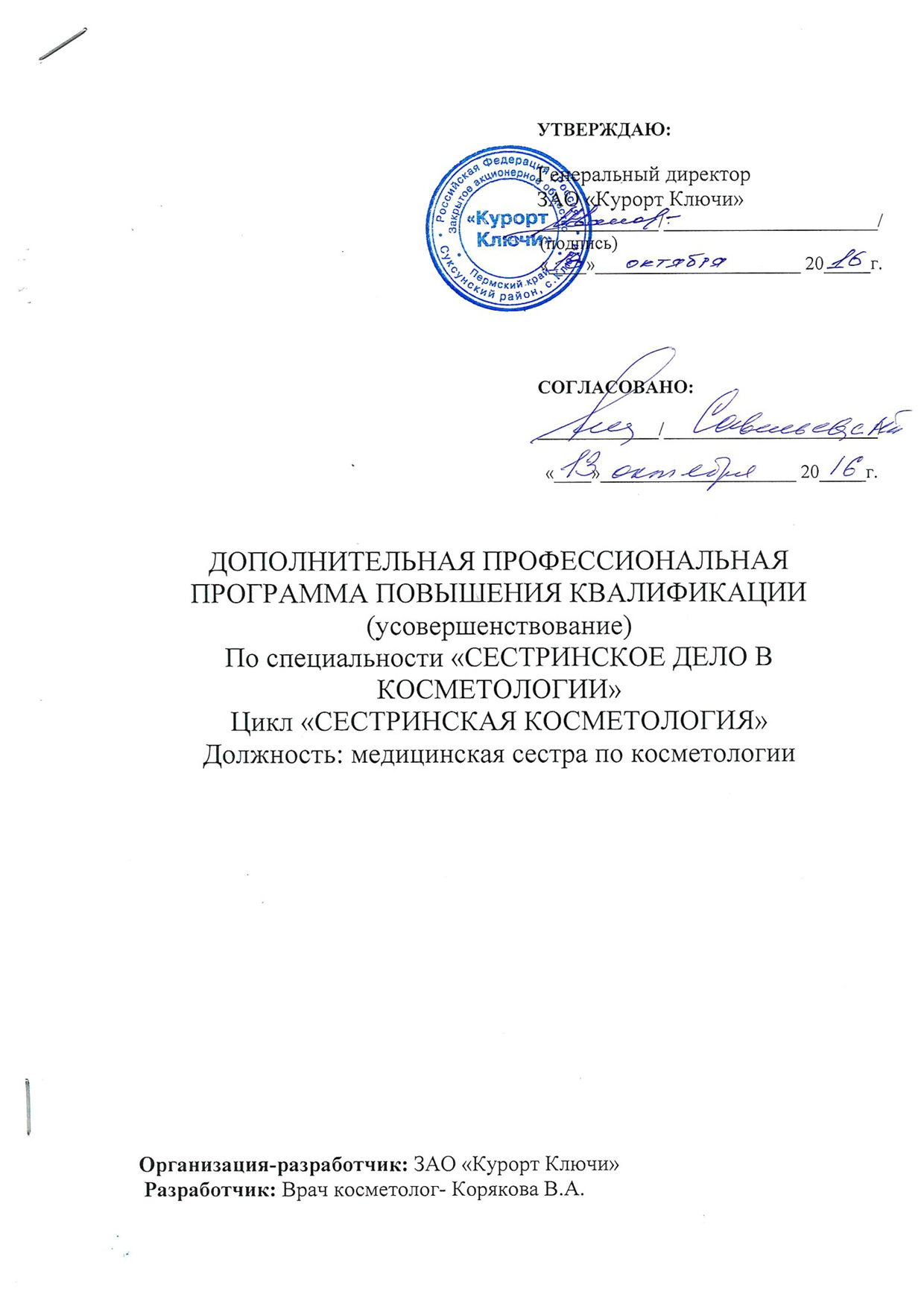 1.ПАСПОРТ РАБОЧЕЙ ПРОГРАММЫ ПОВЫШЕНИЯ КВАЛИФИКАЦИИ                           По специальности «Сестринское дело в косметологии» цикла «Сестринская косметология» УсовершенствованиеЦель реализации программы        Дополнительная профессиональная программа повышения квалификации по специальности «Сестринское дело в косметологии» цикла «Сестринская косметология» (далее рабочая программа) направлена на:       - совершенствование профессиональных компетенций, приобретенных при прохождении обучения по программе специализации по сестринской косметологии:        ПК 1.1. Участвовать в осуществлении диагностики заболеваний кожи и косметических дефектов.        ПК 1.2. Оценивать состояние и давать рекомендации по уходу за кожей, волосами.        ПК 1.3. Готовить пациента и проводить лечебно-косметические процедуры;     - совершенствование профессиональных компетенций, приобретенных при обучении по специальности Сестринское дело:       ПК 1.4. Соблюдать правила использования аппаратуры, инструментария, оборудования в ходе оказания косметологических услуг; необходимых для профессиональной деятельности, и повышение профессионального уровня в рамках имеющейся квалификации.Требования к результатам освоения программы:         В результате освоения программы слушатель должен приобрести следующие умения и знания, необходимые для совершенствования компетенций, указанных в п.1: уметь: 1. Организовать прием врача-косметолога: подготовка рабочего места врача, аппаратуры, инструментария, оборудования и прочих компонентов, используемых в оказании косметологических услуг. 2. Под руководством врача-косметолога участвовать в осуществлении диагностики заболеваний кожи и косметических дефектов, выборе методик и видов косметической помощи. 3. Проводить подбор и обработку инструментария, осмотр пациента, простейшие дерматологические и косметологические пробы. 4. Оценивать состояние кожи, волос, ногтей. 5. Выявлять основную проблему пациента. 6. Выполнять назначения врача-косметолога по проведению аппаратного лечения в комплексе косметологической коррекции. 7. Готовить больного к лечебно-косметическим манипуляциям и проводить лечебно-косметические процедуры: нанесение маски на кожу лица и шеи, пара- финотерапия, пилинг аппаратный кожи (броссаж), пилинг поверхностный химический, пилоидотерапия, татуаж декоративный, татуаж корректирующий, депиляция (механическая), косметическая чистка аппаратная, косметическая чистка ручная, микродермабразия, лимфодренаж (эндермотерапия), массаж кожи вакуумный, массаж косметический лица и шеи, массаж лица лечебный (по Жаке), массаж пластический лица и шеи, массаж ручной волосистой части головы, механотерапия (вакуумная терапия), вакуумный массаж, криомассаж кожи, аппаратная обработка кожи, ногтевых пластинок кистей и стоп при патологических изменениях. 8. Под руководством врача-косметолога оказывать неотложную помощь при осложнениях. 9. Организовать и обеспечить уход после лечебно-косметического вмешательства. 10. Давать рекомендации по профилактическому уходу за кожей, волосами и т.д. 11.Выполнять предусмотренные в рамках специальности косметические вмешательства и процедуры с обеспечением инфекционной безопасности и безопасной среды для пациента и персонала. 12.Оказывать доврачебную помощь при неотложных состояниях. 13.Соблюдать правила внутреннего распорядка, требования по охране труда и технике безопасности. 14.Проводить санитарно-просветительную работу. 15.Осуществлять мероприятия по соблюдению санитарно-гигиенического режима в помещении, правил асептики и антисептики, условий стерилизации инструментов и материалов, предупреждению постинъекционных осложнений, гепатита, ВИЧ-инфекции.знать: 1. Законы и иные нормативные правовые акты Российской Федерации в сфере здравоохранения. 2. Основные приказы и регламентирующие документы по организации косметологической помощи. 3. Значение косметологии в системе медицинского обслуживания населения. 4. Организацию косметологических учреждений и кабинетов, назначение аппаратуры. 5. Технику безопасности при работе с аппаратурой. 6. Теоретические основы сестринского дела. 7. Основы валеологии и санологии. 8. Основные причины, клинические проявления, методы диагностики, принципы лечения и профилактики заболеваний и травм. 9. Основные лекарственные группы, показания и противопоказания к применению. 10. Характер взаимодействия, осложнения применения лекарственных препаратов. 11. Методы и средства гигиенического воспитания. 12. Основы диспансеризации; социальную значимость заболеваний. 13. Медицинскую этику; психологию профессионального общения. 14. Роль сестринского персонала в программах охраны здоровья населения. 15. Основы диетологии. 16. Систему инфекционного контроля, инфекционной безопасности пациентов и персонала медицинского учреждения. 17. Основы медицины катастроф. 18. Основные виды медицинской документации. 19. Основы трудового законодательства. 20. Правила по охране труда и пожарной безопасности.2. СТРУКТУРА И ПРИМЕРНОЕ СОДЕРЖАНИЕ УЧЕБНОЙ ДИСЦИПЛИНЫ2.1. Категория слушателей: медицинский работник, имеющий среднее профессиональное образование по специальности «Лечебное дело», «Акушерское дело», «Сестринское дело» и сертификат специалиста по специальности «Сестринское дело в косметологии». 2.2. Количество часов на освоение учебного материала: максимальной учебной нагрузки слушателя: 144 часа, в том числе: обязательной аудиторной учебной нагрузки слушателя: 60 часа; практической работы слушателя: 84 часа в кабинете врача косметолога.. 2.3. Форма обучения: с отрывом от работы, с частичным отрывом от работы, без отрыва от работы. 2.4. Учебно-тематический план и содержание цикла «Сестринская косметология»2.4.1. Учебно-тематический план цикла «Сестринская косметология»2.2.2. Содержание учебного материала по циклу «Сестринская косметология»3. УСЛОВИЯ РЕАЛИЗАЦИИ ПРОГРАММЫ ПОВЫШЕНИЯ КВАЛИФИКАЦИИ 3.1. Материально-технические условия реализации программы3.2. Учебно-методическое обеспечение программы Перечень рекомендуемых учебных изданий, Интернет-ресурсов, дополнительной литературы Основные источники: 1. Эрнандес, Е.И. Новая косметология. Основы современной косметологии / Е.И. Эрнандес, А.А. Марголина, 2012. 2. Косметология / Ю. Ю. Дрибноход // Среднее профессиональное образование - Издательство: Феникс , 2012 . 3. Сестринское дело в косметологии: учебное пособие / Н.В. Примакова - Кисловодск: ГБОУ СПО «Кисловодский медицинский колледж» Минздрава России, 2013 – 78 с. 4. Косметология / В. К. Сорокина - Издательство: Гиппократ, 2012 . 5. Косметология. Массаж лица / А. И. Пивунова // Непрерывное профессиональное образование - Издательство: Академия, 2010 . 6. Декоративно-прикладная косметология: практикум / Ю. Ю. Дрибноход // Среднее профессиональное образование - Издательство: Феникс, 2011. 7. Энциклопедия народной медицины / В. А. Соловьева, Ю. Ю. Дрибноход // Серия: Жизнь и здоровье - Издательство: Олма Медиа Групп, 2011. 8. Красота волос / Ю. Дрибноход - Издательство: 2008. 9. Косметология: массаж лица / А. И. Пивунова // Непрерывное профессиональное образование - Издательство: Академия, 2010.Дополнительные: 1. Уроки красоты / Ю. Ю. Дрибноход // Косметология для новичков - Издательство: Феникс, 2009. 2. Здоровая ухоженная кожа / Ю. Дрибноход // Природные источники красоты - Издательство: Рипол Классик, 2008. 3. Настольная книга домашнего косметолога / О. А. Герасимова - Издательство: Феникс. 2011. Интернет-ресурсы: 1. Министерство здравоохранения РФ (http//www.minzdravsoc.ru) 2. Федеральная служба по надзору в сфере защиты прав потребителей и благополучия человека (http//www.rospotrebnadzor.ru) 3. Информационно – методический центр «Экспертиза» (http//www.crc.ru) 4. Центральный НИИ организации и информатизации здравоохранения (http//www.mednet.ru).4. КОНТРОЛЬ И ОЦЕНКА РЕЗУЛЬТАТОВ ОСВОЕНИЯ ДИСЦИПЛИНЫОценка качества освоения учебного материала осуществляется квалификационной комиссией в виде квалификационного экзамена на основе пятибалльной системы оценок по основным темам программы.Наименование темыКоличество часовКоличество часовКоличество часовНаименование темыВсегоТеорияПрактикаТема 1. Система и политика здравоохранения в Рос- сийской Федерации. Инфекционная безопасность и инфекционный контроль.66-Тема 2. Анатомо-физиологические основы косметологии66-Тема 3. Принципы диагностики заболеваний кожи и косметических дефектов66-Тема 4. Наиболее часто встречающиеся заболевания кожи, волос, ногтей, косметические дефекты1212-Тема 4.1. Инфекционные заболевания кожи. Аллергические заболевания кожи.66-Тема 4.2. Новообразования кожи. Косметические забо- левания и дефекты кожи и придатков кожи66-Тема 5. Методы лечения, применяемые в косметоло- гической практике72666Тема 5.1. Методы лечения, применяемые в косметоло- гической практике. Косметический массаж. Аппаратная косметология.66-Тема 5.1.1. Чистка лица.6-6Тема 5.1.2. Пилинги кожи. Наложение масок.6-6Тема 5.1.3. Депиляция волос6-6Тема 5.1.4. Аппаратная косметология. Электростимуляция. Ультразвуковая терапия. Микротоковая терапия. Брашинг.6-6Тема 5.1.5. Гальванизация. Дезинкрустация. Дарсонва- лизация, Криотерапия.6-6Тема 5.1.6. Аэробика для мышц и кожи лица. Фейсбилдинг6-6Тема 5.1.7. Декоративная косметика. Косметическая хи- рургия.6-6Тема 5.1.8. Организация работы массажиста- косметолога. Приемы массажа.6-6Тема 5.1.9. Массаж волосистой части головы, шеи6-6Тема 5.1.10. Массаж лица6-6Тема 5.1.11. Массаж воротниковой зоны, грудной клетки спереди6-6Тема 6. Принципы профилактического ухода за кожей, волосами1266Тема 7. Медицина катастроф и реанимация.18612Тема 7.1. Проведение СЛР. Неотложная помощь при травмах, кровотечениях, острых отравлениях, экстре- мальных ситуациях66-Тема 7.1.1. Реанимационные мероприятия при остановке сердца и нарушении функции дыхания.6-6Тема 7.1.2. Неотложная помощь при травмах, кровоте- чениях, острых отравлениях.6-6Тема 8. Здоровый образ жизни66-Тема 8.1. Здоровый образ жизни66-Квалификационный экзамен.66-Итого:1446084Наименование темыСодержание учебного материала, практические занятияКоличество часовТема 1. Система и политика здравоохранения в Р. Ф.Тема 1. Система и политика здравоохранения в Р. Ф.6Тема 1.1. Система и политика здравоохранения в Р. Ф. Инфекционная безопасность и инфекционный контроль.     Содержание учебного материала Основы законодательства в здравоохранении. Организация работы мед. учреждений в новых экономических условиях. Задачи и цели косметики в современных экономических условиях. Основные направления: медицинская косметика, декоративная косметика, косметическая хирургия. Организация косметологической помощи населению. Приказы и регламентирующие документы по организции работы косметологических учреждений. Функциональные обязанности медсестры косметического кабинета в условиях страховой медицины. Оснащение и оборудование косметических кабине- тов. Пользование аппаратурой, ведение документации, соблюдение санитарно-эпидемиологического режима, техники безопасности. Внутрибольничные инфекции. Механизм и пути передачи. Меры борьбы и профилактика. ВИЧ- инфекция. Классификация ВОЗ. Симптомы болезни, кожные проявления. Меры борьбы и профи- лактики. Виды дезинфекции, средства и способы дезинфекции, химические дезинфицирующие средства и методы стерилизации; организация дезинфекции и стерилизации в косметологических отделениях и кабинетах. Понятие о философии сестринского дела. Сестринский процесс в работе медсестры кабинета косметологии. Основы медицинской этики и деонтологии. Критерии медицинской этики. Требования, предъявляемые к личности «медсестра». Некоторые правовые моральные нормы ответственности медработников. Врачебная тайна. Понятие о субординации в работе медсестры. Понятие о первичной медико-санитарной помощи (ПМСП). Особенности осуществления медсестрой первичной медико-санитарной помощи в своей работе.6Тема 2. Анатомо-физиологические основы косметологииТема 2. Анатомо-физиологические основы косметологии6Тема 2.1. Анатомо- физиологические основы косметологии       Содержание учебного материала Общая характеристика костной системы, особенности строения костей мозгового и лицевого отделов черепа. Особенности строения позвонков шейного отдела позвоночника. Мышечная система. Мышцы головы и шеи. Сухожильный апоневроз. Жевательные и мимические мышцы, особенности прикрепления и функции. Кровоснабжение головы и шеи. Лимфатическая система головы и шеи. Особенности венозного оттока в области головы и шеи. Иннервация головы и шеи. Места выхода лицевого и тройничного нервов, зоны иннервации. Шейное сплетение. Основные нервы, зоны иннервации. Толщина, рельеф, цвет кожи. Основные слои кожи. Кожное кровоснабжение, иннервация кожи. Волосы, виды волос, толщина, цвет, блеск. Строение волоса. Сальные и потовые железы. Строение желез, локализация. Дерматологические тесты. Ногти, строение ногтей. Топографические особенности кожи и её придатков. Физиология кожи. Биохимия кожи: кератинизация, водно-жировая мантия, меланин и меланогенез. Защитная функция кожи. Экскреторная и выделительная функция кожи. Физиология роста волос, ногтей. Патофизиологические процессы в коже. Связь кожи с другими органами и системами, роль конституциональных, гормональных факторов, вегетативных, метаболических расстройств, особенностей питания в формировании типа кожи. Возрастные особенности.6Тема 3. Принципы диагностики заболеваний кожи и косметических дефектовТема 3. Принципы диагностики заболеваний кожи и косметических дефектов6Тема 3.1. Принципы диагностики заболеваний кожи и косметических дефектов      Содержание учебного материала Субъективные и объективные симптомы заболеваний кожи. Первичные и вторичные морфологические элементы кожной сыпи. Современные лабораторные и инструментальные методы исследования. Специальные дерматологические и косметологические тесты. Методы исследования потоотделения, проницаемости кожи, оценки механических свойств кожи. Методы исследования придатков кожи: инструментальные, лабораторные. Методы определения типа кожи. Оценка состояния кожи, волос, ногтей.6Тема 4. Наиболее часто встречающиеся заболевания кожи, волос, ногтей, косметические дефектыТема 4. Наиболее часто встречающиеся заболевания кожи, волос, ногтей, косметические дефекты6Тема 4.1. Инфекционные за- болевания кожи. Аллергические заболевания кожи.       Содержание учебного материала Инфекционные заболевания кожи, пути передачи. Пиодермии. Вирусные заболевания. Микозы. Клинические проявления. Методы общей и наружной терапии. Проведение лечебных и косметических процедур. Соблюдение санитарно-эпидемиологического режима. Особенности обработки инструментария. Аллергические заболевания кожи. Заболевания с невыясненной этиологией. Этиология заболеваний. Особенности клиники на лице. Методы общей и местной терапии. Особенности ухода за кожей. Профилактика обострений.6Тема 4.2. Новообразования кожи. Косметические заболевания и дефекты кожи и придатков кожи.      Содержание учебного материала Нарушения эластичности кожи: морщины. Нарушения пигментации. Заболевания сальных желез, волос. Этиология, клиника, методы лечения. Новообразования кожи, ранние симптомы, диагностика. Подготовка больного к лечению. Методы общей и наружной терапии. Проведение лечебно- косметических процедур. Уход. Профилактика осложнений. Санитарно-эпидемиологический режим.  Поражения кожи при заболеваниях, передающихся половым путем. Клинические проявления. Дифференциальная диагностика. Роль медсестры косметического кабинета в предупреждении их распространения. Тактика медсестры косметологического кабинета при выявлении больного венерическим заболеванием. Проведение санитарно-просветительной работы и соблюдение санитарно- эпидемиологического режима.6Тема 5. Методы лечения, применяемые в косметологической практике.Тема 5. Методы лечения, применяемые в косметологической практике.72Тема 5.1. Методы лечения, применяемые в косметоло- гической практике. Косметический массаж. Ап- паратная косметология.      Содержание учебного материала Показания и противопоказания к проведению чистки лица. Подготовка пациента. Набор и обработка инструментов. Методы чистки лица. Особенности чистки в зависимости от типа кожи. Возможные осложнения. Методы устранения и профилактики осложнений. Наложение масок. Показания для наложения масок. Классификация масок. Подготовка маски, пациента, инструментария. Возможные осложнения. Неотложная помощь и профилактика осложнений. Шелушение кожи. Показания для шелушения кожи. Метод медленного шелушения. Препараты, применяемые для медленного шелушения. Возможные осложнения, профилактика. Противопоказания для медленного шелушения. Тесты на реактивность организма и кожного покрова. Глубокое шелушение. Показания. Правила защиты кожи после процедуры. Возможные осложнения. Профилактика, неотложная помощь. Противопоказания к глубокому шелушению. Показания и противопоказания для проведения массажа. Виды массажа, применяемые в косметике. Современные массажные средства. Санитарно-эпидемиологический режим. Правила проведения массажа, гигиенические требования. Сочетание массажа с другими лечебными процедурами. Аппаратура, применяемая для проведения косметических процедур. Методы дезинфекции и стерилизации. Показания к применению. Возможные осложнения и неотложная помощь. Техника безопасности при работе с аппаратурой, защита пациента. Оперативная косметика. Показания и противопоказания к проведению косметических операций. Методы оперативной косметики: пластическая хирургия, химиохирургия, криохирургия, дермообразия, трансплантация и др. Подготовка пациента к операции. Профилактика осложнений.6Тема 5.1.1. Чистка лица      Практическое занятие - Обработка инструментария. - Подготовка пациента к процедуре.. - Проведение распаривания кожи и смазывание лосьонами. - Применение паровой ванны и вапоризация. - Проведение механической и химической чистки.  - Обработка и уход за кожей после процедуры.6Тема 5.1.2. Пилинги кожи. Наложение масок.      Практическое занятие - Подготовка кожи к проведению механического шелушения. - Подбор препаратов для шелушения. - Проведение процедуры шелушения. - Подготовка кожи к проведению пилинга. - Проведение процедуры пилинга. - Уход за кожей после процедуры. - Приготовление масок с учетом типа кожи. - Подготовка кожи к наложению маски. - Наложение маски. - Проведение мероприятий по предупреждению осложнений. - Удаление маски.6Тема 5.1.3. Депиляция волос      Практическое занятие - Подготовка кожи для проведения процедуры депиляции. - Проведение депиляции воском. - Уход за кожей после процедуры.6Тема 5.1.4. Аппаратная кос- метология. Электростимуля- ция. Ультразвуковая терапия. Микротоковая терапия. Брашинг      Практическое занятие - Использование аппаратуры в косметологии. - Подготовка пациента к электростимуляции, ультразвуковой терапии, микротоковой терапии, брашинга. - Проведение процедуры электростимуляции. - Проведение процедуры ультразвуковой терапии. - Проведение процедуры микротоковой терапии. - Проведение процедуры брашинга. - Обработка кожи после процедуры. - Проведение профилактики осложнений.6Тема 5.1.5. Гальванизация. Дезинкрустация. Дарсонвализация. Криотерапия.       Практическое занятие - Подготовка больного к гальванизации, дезинкрустации, дарсонвализации, криотерапии, диатермокоагуляции. - Проведение процедуры гальванизации. - Проведение процедуры дезинкрустации. - Проведение процедуры дарсонвализации. - Проведение дарсонвализации по волосистой части головы. - Проведение процедуры криотерапии, диатермокоагуляции. - Уход за кожей после процедур6Тема 5.1.6. Аэробика для мышц и кожи лица. Фейсбилдинг.         Практическое занятие - Изучение эффекта безоперационной подтяжки лица - фейсбилдинга. - Проведение упражнений по этой методике. - Рекомендации пациентам.6Тема 5.1.7. Декоративная косметика. Косметическая хирургия.       Практическое занятие - Использование средств декоративной косметики (тени, помада, грим, краска для волос, лак для ногтей, духи и т.д.). - Проведение профилактики осложнений. - Подготовка больного к операции. - Проведение послеоперационного ухода.6Тема 5.1.8. Организация ра- боты массажиста- косметолога. Приемы массажа       Практическое занятие - Соблюдение гигиенических требований к организации работы массажного кабинета. - Соблюдение сан-эпид. режима. - Ведение документации. - Выполнение приемов массажа на лице, шее, груди6Тема 5.1.9. Массаж волосистой части головы, шеи        Практическое занятие - Проведение массажа волосистой части головы (без массажных средств и с использованием их). - Проведение массажа шеи. - Предотвращение возможных осложнений.6Тема 5.1.10. Массаж лица.      Практическое занятие - Подготовка кожи лица к массажу. - Соблюдение последовательности выполнения массажа лица. - Применение основных массажных средств. - Проведение массажа.6Тема 5.1.11. Массаж ворот- никовой зоны, грудной клетки спереди.       Практическое занятие - Проведение массажа воротниковой зоны. - Проведение массажа грудной клетки спереди.6Тема 6. Принципы профилактического ухода за кожей, волосами.Тема 6. Принципы профилактического ухода за кожей, волосами.12Тема 6. 1. Принципы профи- лактического ухода за кожей, волосами.      Содержание учебного материала Типы кожи. Методы и правила ухода за кожей. Основные косметические средства, процедуры. Особенности ухода в зависимости от типа кожи. Декоративная косметика. Основные правила использования декоративной косметики. Основные средства декоративной косметики. Виды волос. Уход за волосами. Основные средства и процедуры. Особенности ухода при сухой и жирной себорее. Декоративная косметика. Уход за обесцвеченными и окрашенными волосами. особенности ухода при выпадении волос. Основные косметические средства и процедуры. Особенности кожи и ногтевых пластинок рук. Уход за кожей рук. Основные косметические средства. Уход за ногтями. Обработка инструментария. Уход за ногами. Особенности обработки при омозолелостях, повышенной потливости. Обработка инструментария.6Тема 6. 1. Принципы профи- лактического ухода за кожей, волосами.     Практическое занятие - Применение различных средств по уходу за волосами. - Использование основных средств по уходу за кожей лица и тела для предупреждения неблагоприятного воздействия окружающей среды. - Проведение основных процедур и применение средств для ухода за кожей рук и ног.6Тема 7. Медицина катастроф и реанимации.Тема 7. Медицина катастроф и реанимации.18Тема 7.1. Реанимационные мероприятия при остановке сердца и нарушении функ- ции дыхания. Неотложная помощь при травмах, крово- течениях, острых отравлениях, экстремальных ситуациях      Содержание учебного материала Определение понятия «терминальное состояние», виды ТС. Определение понятия «сердечно-легочная реанимация». Методику СЛР. Приемы восстановления проходимости дыхательных путей. Критерии эффективности реанимации, дальнейшая тактика м/с. Определение понятия «травма», виды травм. Принципы неотложной помощи при различных видах травм (ЧМТ, травмы ЛОР-органов, грудной клетки, опорно-двигательного аппарата). Принципы неотложной помощи при травматическом шоке, СДС. Способы остановки наружных кровотечений. Виды острых отравлений. Общие принципы оказания неотложной помощи при экстремальных ситуациях (ожогах, отморожениях, электротравмах, утоплениях).6Тема 7.1.1. Реанимационные мероприятия при остановке сердца и нарушении функ- ции дыхания.      Практическое занятие - Обследование пострадавших, находящихся в терминальном состоянии. - Проведение искусственного дыхания «изо рта в рот» и «изо рта в нос». - Осуществление наружного массажа сердца (на фантоме). - Очищение ротовой полости при помощи электроотсоса, грушевидного баллончика, ручным способом. - Укладывание пострадавшего, находящегося в терминальном состоянии, обеспечив проходимость верхних дыхательных путей. - Проведение приема Хеймлиха при обструкции дыхательных путей. - Осуществление ухода при наступлении биологической смерти. - Осуществление транспортировки трупа в патологоанатомическое отделение. Обследовать пострадавших, находящихся в терминальном состоянии.6Тема 7.1.2. Неотложная по- мощь при травмах, кровотечениях, острых отравлениях.     Практическое занятие -Обследование пациентов с травмами, выявление диагностических критериев травм опорно- двигательного аппарата черепно-мозговых травм, травм грудной клетки, живота. - Осуществление иммобилизации и организация правильной транспортировки. - Обработка раны при ожогах, химических, механических повреждениях. - Наложение шины при закрытых и открытых переломах. - Обследование больных с кровотечением, оценка тяжести кровопотери. - Наложение кровоостанавливающего жгута – закрутки, давящей повязки. - Оказание помощи при острых отравлениях (промывание желудка зондовым и беззондовым способами)6Тема 8. Здоровый образ жизни.Тема 8. Здоровый образ жизни.6Тема 8.1. Здоровый образ жизни        Содержание учебного материала Понятие «Здоровый образ жизни». Понятие «здоровье», основные факторы здоровья. Основополагающие документы, регламентирующие здоровье населения. Документы, регламентирующие деятельность средних медицинских кадров в области формирования, сохранения и укрепления здоровья населения. Роль санпросвет. работы в охране здоровья. Понятие «восстановительное лечение и реабилитация». Роль и функции сестринского персонала в медицинской и социальной реабилитации.6Квалификационный экзаменКвалификационный экзамен6Итого:Итого:6Наименование кабинетовВид занятийНаименование оборудования, про- граммного обеспеченияУчебная аудитория Лекции - столы, стулья для преподавателя и студентов, - шкафы для хранения наглядных по- собий, учебно-методической докумен- тации, - доска классная, - компьютеры, - мультимедийный проектор, - плазменный телевизорУчебный кабинет анатомии и физиологии человека, массажный кабинет, хозрасчетные косметоло- гические салоныПрактические занятия - шкафы для хранения оборудования и технологического оснащения, -наглядные средства соответственно содержания и теме обучения (лабо- раторные данные, наборы инстру- ментария, образцы косметических средств), -муляжи, тренажеры, - кости черепа, нижняя челюсть, верх- няя челюсть. - муляжи: мышцы жевательные и ми- мические, - стенды: мышечная система человека, приемы массажа, виды массажа, - таблицы: строение нервной системы, строение мышечной системы, строе- ние кожи.Результаты обучения (освоенные умения, усвоенные знания)Формы и методы контроля и оценки результатов обученияУмения: 1. Организует прием врача-косметолога: подготовка рабочего места врача, аппаратуры, инструментария, оборудования и прочих компонентов, используемых в оказании косметологических услуг. 2. Под руководством врача-косметолога участ- вует в осуществлении диагностики заболева- ний кожи и косметических дефектов, выборе методик и видов косметической помощи. 3. Проводит подбор и обработку инструмента- рия, осмотр пациента, простейшие дерматоло-гические и косметологические пробы. 4. Оценивает состояние кожи, волос, ногтей. 5. Выявляет основную проблему пациента. 6. Выполняет назначения врача-косметолога по проведению аппаратного лечения в комплексе косметологической коррекции. 7. Готовит больного к лечебно-косметическим манипуляциям и проводит лечебно- косметические процедуры: нанесение маски на кожу лица и шеи, парафинотерапия, пилинг аппаратный кожи (броссаж), пилинг поверх- ностный химический, пилоидотерапия, татуаж декоративный, татуаж корректирующий, де- пиляция (механическая), косметическая чист- ка аппаратная, косметическая чистка ручная, микродермабразия, лимфодренаж (эндермотерапия), массаж кожи вакуумный, массаж косметический лица и шеи, массаж лица лечебный (по Жаке), массаж пластический лица и шеи, массаж ручной волосистой части головы, механотерапия (вакуумная терапия), вакуумный массаж, криомассаж кожи, аппаратная обработка кожи, ногтевых пластинок кистей и стоп при патологических изменениях. 8. Под руководством врача-косметолога оказывает неотложную помощь при осложнениях. 9. Организует и обеспечивает уход после лечебно-косметического вмешательства. 10. Дает рекомендации по профилактическому уходу за кожей, волосами и т.д. 11.Выполняет предусмотренные в рамках специальности косметические вмешательства и процедуры с обеспечением инфекционной безопасности и безопасной среды для пациен- та и персонала. 12.Оказывает доврачебную помощь при неот- ложных состояниях. 13.Соблюдает правила внутреннего распорядка, требования по охране труда и технике безопасности. 14.Проводит санитарно-просветительную работу. 15.Осуществляет мероприятия по соблюдению санитарно-гигиенического режима в помеще- нии, правил асептики и антисептики, условий стерилизации инструментов и материалов, предупреждению постинъекционных ослож-нений, гепатита, ВИЧ-инфекции.Тестовый контроль с применением информационных технологий. Решение ситуационных задач. Наблюдение и оценка выполнения практических действий. Квалификационный экзамен.Знания: 1. Законы и иные нормативные правовые акты Российской Федерации в сфере здравоохране- ния. 2. Основные приказы и регламентирующие до- кументы по организации косметологической помощи. 3. Значение косметологии в системе медицин- ского обслуживания населения. 4. Организация косметологических учреждений и кабинетов, назначение аппаратуры. 5. Техника безопасности при работе с аппарату- рой. 6. Теоретические основы сестринского дела. 7. Основы валеологии и санологии. 8. Основные причины, клинические проявления, методы диагностики, принципы лечения и профилактики заболеваний и травм. 9. Основные лекарственные группы, показания и противопоказания к применению. 10.Характер взаимодействия, осложнения применения лекарственных препаратов. 11.Методы и средства гигиенического воспита- ния. 12.Основы диспансеризации; социальную значимость заболеваний. 13.Медицинская этика; психология профессио- нального общения. 14.Роль сестринского персонала в программах охраны здоровья населения. 15.Основы диетологии. 16.Система инфекционного контроля, инфекционной безопасности пациентов и персонала медицинского учреждения. 17.Основы медицины катастроф. 18.Основные виды медицинской документации. 19.Основы трудового законодательства. 20.Правила по охране труда и пожарной безопасности.Тестовый контроль с применением информационных техно- логий. Устный опрос. Решение ситуационных задач. Квалификационный экзамен.